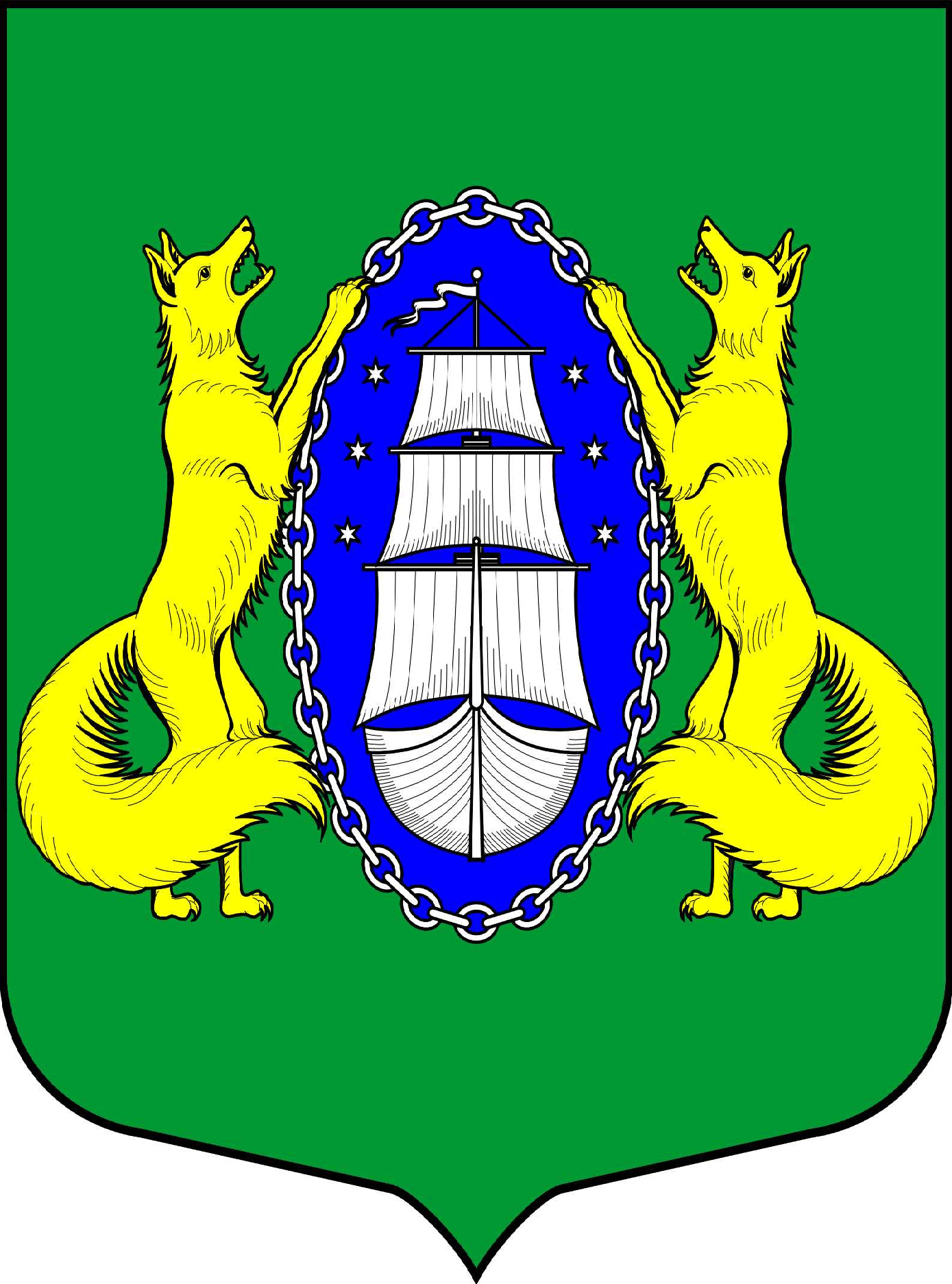 МУНИЦИПАЛЬНОЕ ОБРАЗОВАНИЕ ПОСЕЛОК ЛИСИЙ НОСМЕСТНАЯ АДМИНИСТРАЦИЯПОСТАНОВЛЕНИЕ04.10.2021 г.                                                                                                                                  № 89-пСанкт-ПетербургВ соответствии с Бюджетным кодексом Российской Федерации, федеральным законом от 06.10.2003 г. № 131-ФЗ "Об общих принципах организации местного самоуправления в Российской Федерации", Уставом муниципального образования пос. Лисий Нос, на основании «Порядка формирования муниципальных заданий для муниципальных казенных учреждений, подведомственных местной администрации Муниципального образования поселок Лисий Нос и финансового обеспечения выполнения муниципальных заданий», утвержденного постановлением местной администрации муниципального образования пос. Лисий Нос от 25.11.2019 г. № 18-п ПОСТАНОВЛЯЕТ:Утвердить «Муниципальное задание для Муниципального казенного учреждения «Лисий Нос» по организации и проведению местных и участие в организации и проведении городских праздничных и иных зрелищных мероприятий; организация и проведение мероприятий по сохранению и развитию местных традиций и обрядов на территории Муниципального образования пос. Лисий Нос» согласно приложению № 1 к настоящему постановлению.Настоящее постановление вступает в силу с момента подписания.Контроль за исполнением настоящего постановления возложить на главу местной администрации.Глава местной администрации                                                                                         Тремасова Л.В.Приложение № 1        
к постановлению местной администрации Муниципального образования пос. Лисий Нос«Муниципальное задание для Муниципального казенного учреждения «Лисий Нос» по организации и проведению местных и участие в организации и проведении городских праздничных и иных зрелищных мероприятий; организация и проведение мероприятий по сохранению и развитию местных традиций и обрядов на территории Муниципального образования пос. Лисий Нос»от 04.10.2021 года № 89-п
МУНИЦИПАЛЬНАЯ ПРОГРАММА МЕРОПРИЯТИЙ МУНИЦИПАЛЬНОГО ОБРАЗОВАНИЯ САНКТ-ПЕТЕРБУРГАПОСЕЛОК ЛИСИЙ НОСМУНИЦИПАЛЬНОЕ ЗАДАНИЕ ДЛЯМУНИЦИПАЛЬНОГО КАЗЕННОГО УЧРЕЖДЕНИЯ «ЛИСИЙ НОС» ПО ОРГАНИЗАЦИИ И ПРОВЕДЕНИЮ МЕСТНЫХ И УЧАСТИЮ В ОРГАНИЗАЦИИ И ПРОВЕДЕНИИ ГОРОДСКИХ ПРАЗДНИЧНЫХ И ИНЫХ ЗРЕЛЕЩНЫХ МЕРОПРИЯТИЙ; ОРГАНИЗАЦИЯ И ПРОВЕДЕНИЕ МЕРОПРИЯТИЙ ПО ОХРАНЕ И РАЗВИТИЮ МЕСТНЫХ ТРАДИЦИЙ И ОБРЯДОВ НА ТЕРРИТОРИИМУНИЦИПАЛЬНОГО ОБРАЗОВАНИЯ ПОСЕЛОК ЛИСИЙ НОСВ 2022 -2024 ГОДАХРазработана: Местной администрацией Муниципального образования поселок Лисий НосГлава Местной администрацииМуниципального образования поселок Лисий Нос______________________ Тремасова Л.В.УТВЕРЖДАЮГлава местной администрацииМуниципального образования поселок Лисий Нос04.10.2021 года.МУНИЦИПАЛЬНОЕ ЗАДАНИЕна оказание муниципальных услуг (выполнение работ)_________________МКУ "Лисий Нос"__________________(наименование подведомственного муниципального казенного учреждения) 2022-2024 годыКБК: 933 0801 00200 00012 240Раздел "Организация и проведение досуговых мероприятий для жителей МО пос. Лисий Нос". 1. Наименование муниципальной услуги (работы).1.День памяти и скорби2. День России3.День семьи, любви и верности4.День государственного флага России5.День памяти жертв блокады Ленинграда6.«С Новым годом»! (Поздравление детей инвалидов и опекаемых детей поселка) Итого 6 мероприятий.2. Категории физических и (или) юридических лиц, являющихся потребителями муниципальной услуги (с учетом формы оказания муниципальной услуги) <1>.Все возрастные категории населения.3. Показатели, характеризующие качество и(или) объем (содержание) оказываемой услуги (выполняемой работы).Показатели, характеризующие объем оказываемой муниципальной услуги (выполняемой работы) 2022 год.Таблица 1	ИТОГО: 390,0 тыс.руб.Показатели, характеризующие объем оказываемой муниципальной услуги (выполняемой работы) 2023 год.ИТОГО: 590,0 тыс. руб.Показатели, характеризующие объем оказываемой муниципальной услуги (выполняемой работы) 2024 год.ИТОГО: 590,0 тыс.руб. Содержание муниципальной услуги (работы) _________Исполнение услуг в соответствии с планом-графиком Заказчика___________________________________________________________________(приводится описание основных процедур оказания муниципальной услуги (выполнения работы), периодичность их выполнения)    Показатели, характеризующие качество оказываемой муниципальной услуги (выполняемой работы):Таблица 2    4. Порядок оказания муниципальной услуги: Оказание услуг происходит в соответствии с нормативными актами:- Федеральный закон от 04 декабря 2007 года №329-ФЗ "О физической культуре и спорте в Российской Федерации".- Закон Санкт-Петербурга от 23.09.2009 г. № 420-79 "Об организации местного самоуправления в Санкт-Петербурге". - Устав МО пос. Лисий Нос.-Положение "О порядке реализации вопроса местного значения "Обеспечение условий для развития на территории МО пос. Лисий Нос физической культуры и массового спорта, организация и проведение официальных физкультурных мероприятий, физкультурно-оздоровительных мероприятий и спортивных мероприятий МО.    5.  Предельные  цены  (тарифы)   на   оплату  муниципальной  услуги физическими  или  юридическими  лицами  в  случае,  если  законодательством Российской Федерации предусмотрено ее  оказание  на  платной  основе,  либо порядок установления  указанных  цен  (тарифов)  в  случаях,  установленных законодательством Российской Федерации: <5>													Таблица 3  6. Требования к результатам оказания муниципальной услуги (выполнения работы). Обеспечение условий для укрепления здоровья жителей МО пос. Лисий Нос.- Развитие инфраструктуры физической культуры и спорта.-Увеличение количества участников спортивно-массовых мероприятий. -Увеличение информированности жителей МО о возможностях заниматься физической культурой и спортом по месту жительства на 5 % по сравнению с прошлым годом.- Расширение спектра информационного воздействия с целью пропаганды здорового образа жизни (не менее 5-ти ресурсов).  7. Порядок контроля за исполнением муниципального задания, в том числе условия и порядок досрочного прекращения исполнения муниципального задания:    Формы контроля ____сравнительный анализ фактических и плановых значений количественных и качественных показателей, указанных в муниципальном задании_______________________________________________    Процедуры контроля __проверка фактически выполненных работ, документальная проверка и иные виды проверок____________ ________    Периодичность проведения контрольных мероприятий ___1 раз в квартал________________    Условия  досрочного  прекращения  исполнения  муниципального  задания ____по соглашению Заказчика и Исполнителя, ликвидация Исполнителя, нецелевое использование бюджетных средств Исполнителем и иные случаи в соответствии с действующим законодательством______________________________________________Порядок  досрочного  прекращения  исполнения  муниципального  задания __ в соответствии с действующим законодательством 8. Требования к отчетности об исполнении муниципального задания:    Формы отчетности ___в соответствии с приложением №2_постановления МА МО пос. Лисий Нос № 18-п   от 25.11.2019  Об утверждении Порядка формирования муниципальных заданий для муниципальных казенных учреждений, подведомственных Местной администрации Муниципального образования поселок Лисий Нос и финансового обеспечения выполнения муниципальных заданий___________________________________    Периодичность представления отчетности об  исполнении  муниципального задания ___1 раз в год__________________________________.9.  Иная информация, необходимая   для   исполнения (контроля   за исполнением) муниципального задания.--------------------------------<1>  Данный  пункт  заполняется  при установлении требований к оказанию муниципальной(ых) услуги (услуг) физическим и(или) юридическим лицам.<2>   Значения   показателей  за  текущий  финансовый  год  указываются плановые либо фактические при наличии информации.<3>,  <6>  Значения  показателей  за текущий финансовый год указываются плановые либо фактические при наличии информации.<4>,  <5>  Данные  пункты  заполняются  при  установлении  требований к оказанию  муниципальной(ых)  услуги (услуг) физическим и(или) юридическимлицам.Об утверждении «Муниципального задания для Муниципального казенного учреждения «Лисий Нос» по организации и проведению местных и участие в организации и проведении городских праздничных и иных зрелищных мероприятий; организация и проведение мероприятий по сохранению и развитию местных традиций и обрядов на территории Муниципального образования пос. Лисий Нос» в 2022 - 2024 годах.Nп/пНаименованиепоказателяФормапредоставлениямуниципальнойуслуги (работы)(безвозмездная,платная)ЕдиницаизмеренияОбъем оказания муниципальной услуги(выполнения работ)Объем оказания муниципальной услуги(выполнения работ)Nп/пНаименованиепоказателяФормапредоставлениямуниципальнойуслуги (работы)(безвозмездная,платная)Единицаизмеренияотчетныйфинансовыйгодтекущийфинансовыйгод <2>1	234561 День памяти и скорбиплатная1 мероприятие50,02День Россииплатная1 мероприятие100,03День семьи, любви и верностиплатная1 мероприятие60,04День государственного флага Россииплатная1 мероприятие100,05День памяти жертв блокады Ленинградаплатная1 мероприятие60,06«С Новым годом»! (Поздравление детей инвалидов и опекаемых детей поселка)платная1 мероприятие20,0Nп/пНаименованиепоказателяФормапредоставлениямуниципальнойуслуги (работы)(безвозмездная,платная)ЕдиницаизмеренияОбъем оказания муниципальной услуги(выполнения работ)Объем оказания муниципальной услуги(выполнения работ)Nп/пНаименованиепоказателяФормапредоставлениямуниципальнойуслуги (работы)(безвозмездная,платная)Единицаизмеренияотчетныйфинансовыйгодтекущийфинансовыйгод <2>1	234561 День памяти и скорбиплатная1 мероприятие50,02День Россииплатная1 мероприятие200,03День семьи, любви и верностиплатная1 мероприятие60,04День государственного флага Россииплатная1 мероприятие200,05День памяти жертв блокады Ленинградаплатная1 мероприятие60,06«С Новым годом»! (Поздравление детей инвалидов и опекаемых детей поселка)платная1 мероприятие20,0Nп/пНаименованиепоказателяФормапредоставлениямуниципальнойуслуги (работы)(безвозмездная,платная)ЕдиницаизмеренияОбъем оказания муниципальной услуги(выполнения работ)Объем оказания муниципальной услуги(выполнения работ)Nп/пНаименованиепоказателяФормапредоставлениямуниципальнойуслуги (работы)(безвозмездная,платная)Единицаизмеренияотчетныйфинансовыйгодтекущийфинансовыйгод <2>1	234561 День памяти и скорбиплатная1 мероприятие50,02День Россииплатная1 мероприятие200,03День семьи, любви и верностиплатная1 мероприятие60,04День государственного флага Россииплатная1 мероприятие200,05День памяти жертв блокады Ленинградаплатная1 мероприятие60,06«С Новым годом»! (Поздравление детей инвалидов и опекаемых детей поселка)платная1 мероприятие20,0Nп/пНаименованиепоказателяЕдиницаизмеренияЗначение показателяЗначение показателяNп/пНаименованиепоказателяЕдиницаизмеренияотчетныйфинансовыйгодтекущийфинансовыйгодтекущийфинансовыйгод1234551Информированность населения МО пос. Лисий Нос%75%2Количество жителей, участвующих в спортивных мероприятияхЧел.Не менее 25003Расширение спектра информационного воздействия с целью пропаганды здорового образа жизниИсточник информированияне менее 6-ти ресурсовЕдиница измеренияПредельная цена (тариф), руб.Предельная цена (тариф), руб.Единица измеренияотчетный   финансовый годтекущий    финансовый год <6>12300